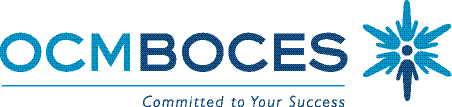 						Special Education CouncilOCM BOCES								         March 12, 20208:30 -11:00 11:00-11:45 (External Placements Agency’s will have tables set up for any additional questions)Main CampusCayuga Conference Room 110 Elwood Davis Road   Please note the earlier start time of 8:30 for the Mid- State Partnership Presentation and State Ed Updates WhenWhatResultsWhoHow8:30 – 9:00Mid- State Partnership SED UpdatesInformation/ Questions/ Answers Information Shana Lewis, Director RPCAmy Zogby, Director SA-FACEMaria Gill, Director EC-FACEMargaret Schlegal, Regional AssociatePresentation9:00- 11:00Exploring External Placements and Supports for students with behavioral and mental health needs. Information – Increasing communication between schools and external placements See attached list of presentations Presentation/ question and answer 